                                                              ………………(sz.) napirendElőterjesztve: a Közoktatási, Közművelődési, Sport Egészségügyi, Szociális és Lakásügyi BizottsághozE L Ő T E R J E S Z T É S a Képviselő-testület 2020. március 26-ai rendes üléséreTárgy: 	Dr. Kovács Endre Béla háziorvos feladat-ellátási szerződés meghosszabbítása, praxisjog alapján végzett tevékenységre  A napirend zárt ülésen történő tárgyalást nem igényel.Tisztelt Képviselő-testület!A Magyarország helyi önkormányzatairól szóló 2011. évi CLXXXIX tv. 13. § (1) bekezdés 4. pontja értelmében a helyi önkormányzat feladata az egészségügyi alapellátás, az egészséges életmód segítését célzó szolgáltatások biztosítása. Az egészségügyi alapellátásról szóló 2015. évi CXXIII. törvény 5. § (1) bekezdése alapján a települési önkormányzat az egészségügyi alapellátás körében gondoskodik – egyebek között –:a) a háziorvosi, házi gyermekorvosi ellátásról,b) a fogorvosi alapellátásról.Budapest Főváros II. Kerületi Önkormányzat ezt a feladatát ellátási szerződéssel biztosítja.Az önálló orvosi tevékenységről szóló 2000. évi II. törvény végrehajtásáról szóló 313/2011.(XII. 23.) Korm. rendelet 1. melléklete rögzíti, hogy a praxisjoggal rendelkező háziorvos és az adott praxisjoggal érintett települési önkormányzat közötti feladat-ellátási szerződést az alábbi formanyomtatvány alapján kell megkötni:Felek megnevezése (a személyes ellátásra kötelezett orvos megnevezésével):A praxisjoggal érintett körzet meghatározása:A praxisjoggal rendelkező háziorvos kötelezettségei:A települési önkormányzat kötelezettségei (ideértve a fenntartáshoz történő hozzájárulásra vonatkozó szabályokat is):A háziorvos rendelési idejének meghatározása:A háziorvos ügyeletben történő részvételére vonatkozó rendelkezések:A háziorvos helyettesítésére vonatkozó rendelkezések:Az ellátás nyújtásában részt vevő egészségügyi szakdolgozók megnevezése, a rájuk vonatkozó rendelkezések:A feladat-ellátási szerződés időtartama:A feladat-ellátási szerződés felmondására vonatkozó rendelkezések:A háziorvost a körzetmódosítás következtében ért kár esetére a települési önkormányzat kártalanítási kötelezettsége:Egyéb, kártérítésre, kártalanításra vonatkozó előírások:Egyéb előírások:Dátum; a felek (cégszerű) aláírásaAz önálló orvosi tevékenységről szóló 2000. évi II. törvény 2/B. § (2) bekezdése szerint a feladat-ellátási szerződés legrövidebb időtartama 5 év.Budapest Főváros II. Kerületi Önkormányzat és Dr. Kovács Endre Béla egyéni vállalkozó (székhelye: 1025 Budapest, Kavics utca 15. 1.em. 4 ajtó., adószám: 60346085141) között létrejött háziorvosi területi ellátási kötelezettség vállalásáról szóló egészségügyi feladat-ellátási szerződés 2020. május 31. napján lejár.Dr. Kovács Endre Béla háziorvos 2020. február 25-én kelt levelében kéri a Feladat-ellátási szerződésének meghosszabbítását.Fent nevezett orvos a II. kerület közigazgatási területén lévő háziorvosi körzetek megállapításáról szóló mindenkor hatályos önkormányzati rendeletben meghatározott 26-os számú, felnőtteket ellátó háziorvosi körzetben látja el tevékenységét, amellyel szemben kifogás nem merült fel. A folyamatos betegellátás biztosítása érdekében javaslom további öt évre szólóan a feladat-ellátási szerződés megkötését, a praxisjog alapján végzett tevékenységre.Kérem, a Tisztelt Képviselő-testületet, hogy a jelen előterjesztést megtárgyalni és a határozati javaslatot elfogadni szíveskedjen.HATÁROZATI JAVASLATA Képviselő-testület úgy dönt, hogy az egészségügyi alapellátások körzeteiről szóló mindenkor hatályos önkormányzati rendelet felnőtt háziorvosi ellátási körzetekre vonatkozó mellékletében meghatározott 26-os számú, felnőtteket ellátó háziorvosi körzet ellátására Dr. Kovács Endre Béla egyéni vállalkozóval (székhelye: 1025 Budapest Kavics utca 15. 1 em. 4 ajtó.,  vállalkozói nyilvántartási száma: 20437221, adószám: 60346085141, statisztikai számjel: 60346085862123101) 2020. június 1. napjától 2025. május 31. napjáig határozott időtartamra praxisjog alapján végzett háziorvosi tevékenységre - a határozat mellékletében foglalt, a későbbiekben a személyes adatokkal kiegészített - feladat-ellátási szerződést megköti.A Képviselő-testület felkéri a polgármestert a személyes adatokkal kiegészített feladat-ellátási szerződés aláírására. Felelős: polgármesterHatáridő: 2020. május 31.(A döntés meghozatalához egyszerű többségű szavazati arány szükséges.)Budapest, 2020. március 12.Őrsi GergelypolgármesterHatározat melléklete  FELADAT-ELLÁTÁSI SZERZŐDÉS PRAXISJOG ALAPJÁN VÉGZETT HÁZIORVOSI TEVÉKENYSÉGREamely létrejött az alább megjelölt felek között, az alulírt helyen és időben, a következő feltételekkel:1. Felek megnevezése (a személyes ellátásra kötelezett orvos megnevezésével)1.1. Budapest Főváros II. Kerületi Önkormányzat (1024 Budapest, Mechwart liget 1. ÁHTI azonosító: 745213, adószám: 15735650-2-41, képviseletében eljár Őrsi Gergely polgármester), továbbiakban: Önkormányzat és1.2. Dr. Kovács Endre Béla egyéni vállalkozó (székhelye: 1025 Budapest, Kavics utca 15. 1 em. 4 ajtó., vállalkozói nyilvántartási száma: 20437221, adószám: 60346085141, statisztikai számjel: 60346085862123101)), továbbiakban: Egészségügyi Szolgáltató (együttesen: Szerződő Felek)1.3. Az Egészségügyi Szolgáltató a jelen szerződésben meghatározott kötelezettségeit a praxisjoggal, háziorvostan szakorvosi szakképzettséggel rendelkező Dr. Kovács Endre Béla (születési hely és idő:………………., anyja neve:………….) személyes tevékenysége és szabályszerűen bejelentett, engedélyezett alkalmazott szakorvosjelölt vagy szakorvos útján köteles ellátni, ettől csak különösen indokolt esetben, szabályszerűen bejelentett és engedélyezett helyettes szakorvosjelölt vagy szakorvos igénybevételével térhet el.2. A praxisjoggal érintett körzet meghatározása2.1. Szerződő Felek megállapodnak abban, hogy az Egészségügyi Szolgáltató elvállalja a Budapest Főváros II. Kerületi Önkormányzat az egészségügyi alapellátások körzeteiről szóló mindenkor hatályos önkormányzati rendelet felnőtt háziorvosi ellátási körzetekre vonatkozó mellékletében meghatározott 26-os számú felnőtteket ellátó háziorvosi körzet működtetését, mely az alábbi utcákat tartalmazza:2.2. Egészségügyi Szolgáltató ez által biztosítja a Magyarország helyi önkormányzatairól szóló 2011. évi CLXXXIX. törvény 13. § (1) bekezdés 4. pontja, valamint az egészségügyi alapellátásról szóló 2015. évi CXXIII. törvény 5. § (1) bekezdés a) pontjában rögzített, az Önkormányzat kötelező feladatát képező egészségügyi szolgáltatás körébe tartozó háziorvosi szolgáltatást, területi ellátási kötelezettséggel, a meghatározott körzethatáron belül.3. A praxisjoggal rendelkező háziorvos kötelezettségei3.1. Egészségügyi Szolgáltató ellátja a háziorvosi, házi gyermekorvosi és fogorvosi tevékenységről szóló 4/2000.(II.25.) EüM rendeletben foglalt háziorvosi feladatokat. Kijelenti, hogy a jogszabályok által előírt, az egészségügyi szolgáltatás nyújtására vonatkozó feltételeknek megfelel, ezen feltételekkel rendelkezik.3.2. Egészségügyi Szolgáltató tudomásul veszi, hogy a 2.1. pontban felsorolt körzetben lakók jelentkezését csak az egészségügyi szolgáltatások Egészségbiztosítási Alapból történő finanszírozásának részletes szabályairól szóló 43/1999. (III. 3.) Korm. rendelet alapján, különösen indokolt esetben, az erre vonatkozó jogszabályok szerint eljárva utasíthatja vissza. Vitás kérdésekben a jelentkező személy tartózkodási helye szerint illetékes fővárosi és megyei kormányhivatal népegészségügyi feladatkörében eljáró fővárosi kerületi hivatala (a továbbiakban: Egészségügyi Hatóság) dönt.3.3. Egészségügyi Szolgáltató tudomásul veszi, hogy a háziorvosi, házi gyermekorvosi és fogorvosi tevékenységről szóló 4/2000.(II.25.) EüM rendelet 3. § (3) bekezdése alapján sürgős szükség esetén köteles ellátni a rendelési idejében hozzá forduló személyeket, ha heveny vagy krónikus megbetegedésük miatt orvosi ellátást igényelnek és ellátatlanságuk az egészséget károsító vagy a gyógyulást lassító állapotromláshoz vezethet. Egészségügyi Szolgáltató a háziorvosi ellátásokat térítés nélkül köteles biztosítani az arra jogosultaknak.Amennyiben Egészségügyi Szolgáltató az alapellátási tevékenységet vállalkozási formában kívánja végezni, köteles az érvényes egészségügyi vállalkozás bejegyzését jelen szerződés hatálybalépése előtt igazolni, az egészségügyi szolgáltatásra jogosító működési engedélyt beszerezni.A folyamatos ellátás érdekében az Egészségügyi Szolgáltató az egészségügyi szolgáltatások Egészségbiztosítási Alapból történő finanszírozásának részletes szabályairól szóló 43/1999.(III.3.) Korm. rendelet 7. § (2) bekezdés b) pontja szerint munkanapokként 8 órában az őt választó biztosítottak számára rendelkezésre áll, ide nem értve a keresőképtelenség, a hivatalos távollét, illetve a szabadság miatti helyettesítés eseteit. A keresőképtelenség, a hivatalos távollét, illetve a szabadság idejére helyettesítéséről – annak finanszírozásával egyetemben – saját hatáskörben köteles gondoskodni.Az Egészségügyi Szolgáltató a feladatait a rendelőjében, valamint a jogszabályokban meghatározott és egyéb indokolt esetben, a beteg otthonában látja el.3.4. Egészségügy Szolgáltató 5 munkanapnál hosszabb távollétét köteles Budapest Főváros II. Kerületi Önkormányzat Egészségügyi Szolgálata (székhelye: 1027 Budapest, Kapás utca 22., továbbiakban: Egészségügyi Szolgálat) vezetőjének írásban bejelenteni, működési engedélyében szereplő helyettesének elérhetőségi és rendelési időre vonatkozó adataival együtt. Egészségügyi Szolgáltató a folyamatos, 30 napot meghaladó távolléte esetén köteles ezt a tényt a finanszírozó szerv és az engedélyező Egészségügyi Hatóság felé is írásban bejelenteni. Az Egészségügyi Szolgáltató vállalja, hogy a kötelező és eseti jelentéseknek, adatszolgáltatásoknak – az érvényes jogszabályok figyelembevételével – az Egészségügyi Szolgálat vezetője, az Egészségügyi Hatóságok vagy más, jogszabályban meghatározott szerv (pl.: finanszírozó szerv, KSH, stb.) felé pontosan és időben eleget tesz.3.5. Az Egészségügyi Szolgáltató, mint területi ellátási kötelezettséget vállaló közszolgáltató, köteles a gazdálkodási tevékenység körében elvárható gondossággal eljárni, működési körébe tartozó veszteséget fedezni.3.6. Az Egészségügyi Szolgáltató kötelezettséget vállal arra, hogy az e szerződés körébe tartozó praxis tevékenységére a jelen szerződés 9. pontjában meghatározott időtartam kezdő napját megelőzően felelősségbiztosítást köt és azt a szerződés időtartamára folyamatosan fenntartja. 3.7. Az Egészségügyi Szolgáltató jelen szerződés körébe tartozó tevékenysége során, jelen szerződés 9. pontjában meghatározott időtartamra köteles biztosítani a praxisban egészségügyi tevékenységet végzők működési nyilvántartásának érvényességét, munkaköri alkalmasságának igazolását, az egészségügyi szolgáltatások nyújtásához szükséges szakmai minimumfeltételekről szóló mindenkor hatályos rendeletben – jelenleg a 60/2003.(X.20.) ESZCSM rendelet – meghatározott, az egyes egészségügyi szolgáltatásokhoz szükséges szakmai, személyi és tárgyi minimumfeltételek meglétét.3.8. Az Egészségügyi Szolgáltató a 1026 Budapest, Lotz Károly utca 8-10.  szám alatti orvosi rendelőegységben lévő háziorvosi rendelőt és az egészségügyi célokra szolgáló közös helyiségeket tételes leltár szerint veszi át (melléklet). Köteles az átvett tárgyakat kellő gondossággal használni, állagukat megőrizni. Az átvett tárgyi eszközök, műszerek és berendezési tárgyak pótlása Egészségügyi Szolgáltató feladata. Egészségügyi Szolgáltató az átvett valamennyi vagyontárgy állagának megóvásáért felel, kivéve a rendeltetésszerű használat folytán keletkezett természetes elhasználódás következményeként jelentkező állagromlást vagy megsemmisülést. Egészségügyi Szolgáltató mentesül a felelősség alól, ha bizonyítja, hogy a rábízott vagyontárgyak tekintetében úgy járt el, ahogy az az adott helyzetben általában elvárható.3.9. Egészségügyi Szolgáltató a háziorvosi, házi gyermekorvosi és fogorvosi tevékenységről szóló 4/2000.(II.25.) EüM rendelet 12. § (1) bekezdés alapján köteles a jogszabályban előírt képzettséggel rendelkező ápolót alkalmazni, aki a jogszabályok által előírt, az egészségügyi szolgáltatás nyújtására vonatkozó feltételeknek megfelel, ezen feltételekkel rendelkezik.A jogszabályi előírások betartását az Egészségügyi Hatóság ellenőrzi. A praxisban közreműködő ápoló foglalkoztatásáról és helyettesítéséről - annak finanszírozásával egyetemben - az Egészségügyi Szolgáltató köteles gondoskodni.3.10. Az Egészségügyi Szolgáltató köteles megfizetni a praxis működésével kapcsolatos, az Egészségügyi Szolgálattal kötendő szolgáltatási szerződésben meghatározott közüzemi díjakat, valamint más, az épület működésével kapcsolatos terheket a rendelés céljára igénybe vett épületrész mérete és rendelési ideje arányában. A közös használatú épületrészek (várók, folyosók, öltözők, mosdók) üzemeltetési költségeit ugyancsak a fenti arányban viseli. A befizetett közüzemi díjakról Egészségügyi Szolgálat köteles minden negyedév után legkésőbb 30 nappal elszámolást küldeni Egészségügyi Szolgáltatónak a befizetendő összeg megjelölésével, melyet Egészségügyi Szolgáltató a számlán feltüntetett fizetési határidőig köteles átutalni Egészségügyi Szolgálat 12001008-00201750-00100008 számú számlájára.Az Egészségügyi Szolgáltató vagy kellő felhatalmazással és szakismerettel rendelkező képviselője előre egyeztetett időpontban jogosult az elszámolást, illetve az annak alapját képező számlákat Egészségügyi Szolgálat képviselőjénél ellenőrizni. Az itt nem szabályozott feltételek tekintetében az Egészségügyi Szolgálattal kötendő szolgáltatási szerződés rendelkezéseit kell alkalmazni.Az Egészségügyi Szolgáltató a rendelő működtetésének költségei közül jelen szerződés érvényességi ideje alatt magára vállalja a veszélyes hulladék megsemmisítésének, a takarításnak, a telefon, internet-szolgáltatásnak és a rendelői textília mosatásának költségeit. Az Egészségügyi Szolgáltatót terheli a karbantartás költségei, a rendelés céljára igénybe vett épületrész mérete és rendelési idő arányában.3.11. Az Egészségügyi Szolgáltató köteles bejelenteni az Egészségügyi Szolgálatnak is, ha az ápoló személyében változást tervez, mely szerződés módosítást von maga után.3.12. Az Egészségügyi Szolgáltató a finanszírozó szerv által a háziorvosi körzet működtetésére folyósított teljes összeget elkülönített bankszámlán köteles kezelni, és kizárólag a praxis céljára fordítani.4. A települési önkormányzat kötelezettségei (ideértve a fenntartáshoz történő hozzájárulásra vonatkozó szabályokat is)4.1. Önkormányzat hozzájárulását adja ahhoz, hogy a finanszírozó szerv által a háziorvosi körzet működtetésére folyósított teljes összeget az Egészségügyi Szolgáltató kapja meg.  4.2. Az Önkormányzat az Egészségügyi Szolgálat útján, a jelen szerződés időtartamára, a feladat ellátásához térítés nélkül az Egészségügyi Szolgáltató rendelkezésére bocsátja a tulajdonában álló, természetben a 1026 Budapest, Lotz Károly utca 8-10. szám alatti orvosi rendelőegységben lévő háziorvosi rendelőt és az egészségügyi célokra szolgáló közös helyiségek használatát, annak teljes felszerelésével és berendezésével együtt.4.3. Az Önkormányzat vállalja a rendelő felújításával kapcsolatos költségeket, melyet az Önkormányzat felújítási terve alapján és pénzügyi lehetőségei függvényében végez. 5. A háziorvos rendelési idejének meghatározása5.1. A rendelési idő meghatározásánál, az adott településen működő, praxisjoggal rendelkező háziorvosok kötelesek rendelési idejüket– az Önkormányzat által meghatározott irányelveknek megfelelően – összehangoltan kialakítani.A rendelési időről és különösen annak módosításáról – az Önkormányzat jóváhagyását, valamint az engedélyt kiadó Egészségügyi Hatóság általi tudomásulvételt követően – a háziorvosnak a körzetébe tartozó lakosságot és az általa ellátottakat tájékoztatnia kell.A folyamatos ellátás keretében az Egészségügyi Szolgáltató a betegek ellátását a rendelőjében az alábbi rendelési idő szerint köteles biztosítani.5.1.1.Rendelési Idő:Hétfő: 16.00 – 20.00 óráig			 Kedd: 8.00 – 12.00 óráig		 Szerda: 16.00 – 20.00 óráig			 Csütörtök. 8.00 – 12.00 óráig	Péntek: páros héten: 8.00 – 12.00 óráig		 páratlan héten:16.00-20.00 óráig5.1.2.Rendelkezésre állási idő:Hétfő: 8.00 – 12.00 óráigKedd: 12.00 – 16.00 óráigSzerda: 8.00 – 12.00 óráigCsütörtök: 12.00 – 16.00 óráigPéntek: páros héten: 12.00 – 16.00 óráig	          páratlan héten: 8.00-12.00 óráig6. A háziorvos ügyeletben történő részvételére vonatkozó rendelkezésekAz orvosi ügyeletet az Önkormányzat biztosítja az általa szervezett központi ügyelet útján. Egészségügyi Szolgáltató tudomásul veszi, hogy szükség esetén kötelezhető ügyeleti feladat ellátására a háziorvosi, házi gyermekorvosi és fogorvosi tevékenységről szóló 4/2000.(II.25.) EüM rendelet, az egészségügyi ellátás folyamatos működtetésének egyes szervezési kérdéseiről szóló 47/2004.(V.11.) ESzCsM rendelet szabályai és az egészségügyi szolgáltatások Egészségbiztosítási Alapból történő finanszírozásának részletes szabályairól szóló 
43/1999.(III. 3.) Korm. rendelet 7.§ (2) bekezdésének d) pontjában foglaltak szerint, amennyiben erre nézve igény merül fel az Önkormányzat oldalán. Szerződő felek ilyen igény esetén külön megállapodást kötnek az ügyelet ellátásának feltételeire nézve.7. A háziorvos helyettesítésére vonatkozó rendelkezésekHelyettesítésről az Egészségügyi Szolgáltató maga köteles gondoskodni a szerződés időtartama alatt, érvényes a vonatkozó jogszabályokban a feladatkörre előírt személyi és szakmai feltételeknek megfelelő, az engedélyező Egészségügyi Hatóságnak szabályszerűen bejelentett helyettessel. Indokolt esetben, ellátási érdekből az Egészségügyi Szolgálat vezetője átmenetileg, legfeljebb 6 hónapra, a helyettesítendő praxis terhére és költségére, helyettesítésre kötelezheti az Egészségügyi Szolgáltatót. 8. Az ellátás nyújtásában részt vevő egészségügyi szakdolgozók megnevezése, a rájuk vonatkozó rendelkezések8.1. Egészségügyi Szolgáltató kijelenti, hogy az ápolói feladatokat Markgruber-Gál Andrea (születési hely és idő: ……………….., anyja neve: ………………., adóazonosító száma: …………….., TAJ száma: ………..) látja el, aki a jogszabályok által előírt, az egészségügyi szolgáltatás nyújtására vonatkozó feltételeknek megfelel, ezen feltételekkel rendelkezik. Egészségügyi Szolgáltató az ápoló működési nyilvántartásba vételének igazolását, MESZK tagságának igazolását, Dr. Kovács Endre Béla, mint munkáltató és Markgruber-Gál Andrea, mint munkavállaló között 2018. április 4. napján létrejött munkaszerződését és munkaköri leírását továbbá a mindenkor hatályos jogszabályok szerint az elvégzett alkalmassági vizsgálat eredményét Egészségügyi Szolgálat részére bemutatta. 8.2. Az ápoló munkáját a gyógyító–megelőző ellátással kapcsolatos feladatok vonatkozásában a háziorvos irányítja. Az ápoló a szakképesítésének megfelelő feladatokat önállóan végzi. A háziorvosi ellátáshoz kapcsolódó ápolási tevékenység tartalmát a háziorvosi, házi gyermekorvosi és fogorvosi tevékenységről szóló 4/2000. (II. 25.) EüM rendelet 2. melléklete rögzíti, az ápoló a feladatait ennek alapján köteles ellátni.9. A feladat-ellátási szerződés időtartamaJelen szerződést Szerződő felek 2020. június 1. napjától 2025. május 31. napjáig terjedő határozott időtartamra kötik. Szerződő felek kölcsönösen kifejezik szándékukat hosszú távú munkakapcsolat fenntartására. Amennyiben szükséges, Szerződő felek kölcsönösen kezdeményezik jelen szerződés módosítását.10. A feladat-ellátási szerződés felmondására vonatkozó rendelkezések10.1. Jelen szerződés megszűnik, ha a finanszírozó szerv és Egészségügyi Szolgáltató között létrejött szerződés bármely okból megszűnik, vagy Egészségügyi Szolgáltató működési engedélyét az Egészségügyi Hatóság visszavonta. 10.2. Szerződő felek a jelen szerződést 6 hónapra mondhatják fel. Szerződő felek kijelentik, hogy közös megegyezéssel történő szerződés-megszüntetés esetén is irányadónak tekintik a felmondási időre meghatározott időtartamot. Jelen szerződés fennállásának időtartama alatt súlyos szerződésszegés esetén szerződő felet megilleti a szerződésszegő féllel szemben a rendkívüli felmondás joga. Jelen szerződés megszűnése esetén Egészségügyi Szolgáltató köteles a rendelkezésére bocsátott, orvosi rendelőben lévő orvosi szoba és az egészségügyi célokra szolgáló közös helyiségeket és a melléklet szerint átvett felszerelési, berendezési tárgyakat a szerződés megszűnését követő 
15 napon belül, rendeltetésszerű használatra alkalmas állapotban az Egészségügyi Szolgálat birtokába visszaadni.10.3. A praxis működésével kapcsolatos közüzemi díjak tekintetében fennálló 6 hónapon túli elmaradás, hátralék megjelenés súlyos szerződésszegésnek minősül, amely szerződésszegés a szerződés azonnali hatályú felmondását vonja maga után.10.4. Az Egészségügyi Szolgáltató az átengedett helyiséget kizárólag a szerződésben foglalt feladatokra használhatja, bérbeadási, albérletbe adási, más célra történő hasznosításra, átengedésre szóló jogot nem szerez. Az alapellátási egészségügyi szolgáltatásokon túli tevékenység csak külön szerződés alapján folytatható. A jelen pontban foglaltak megszegése a szerződés azonnali hatályú felmondását vonhatja maga után.11. A háziorvost a körzetmódosítás következtében ért kár esetére a települési önkormányzat kártalanítási kötelezettsége  Az önálló orvosi tevékenységről szóló 2000. évi II. törvény 2/B. § (5) bekezdése alapján a körzetmódosítás miatt bekövetkezett, a háziorvost ért kár esetén a települési önkormányzat kártalanítási kötelezettséggel tartozik.12. Egyéb, kártérítésre, kártalanításra vonatkozó előírásokAz Egészségügyi Szolgáltató kijelenti, hogy valamennyi, a jelen szerződéssel érintett praxisban végzett háziorvosi tevékenység végzése során okozott károkért kizárólagos felelősséget vállal.13. Egyéb előírások13.1. Az Önkormányzat és az Egészségügyi Szolgáltató kötelezi magát, hogy együttműködik a kerület egészségügyi helyzetének javítása érdekében. Ennek érdekében Önkormányzat az Egészségügyi Szolgálat közreműködésével köteles tájékoztatni az Egészségügyi Szolgáltatót a kerület egészségügyi ellátását érintő kérdésekről, döntésekről, továbbképzési lehetőségekről.13.2. Jelen szerződés megkötésének feltétele a praxisjog engedély, az Egészségügyi Szolgáltató egészségügyi személyzetének érvényes működési nyilvántartásban szereplésének igazolása, MOK/MESZK tagságának igazolása, a vállalkozói tevékenység folytatásához szükséges működési engedély-, és/vagy a cégbírósági bejegyzés, a vonatkozó Társasági szerződés, a 3.6. pont szerinti felelősségbiztosítás, továbbá a mindenkor hatályos jogszabályok szerint elvégzett alkalmassági vizsgálatok eredményeinek Egészségügyi Szolgálat részére történő bemutatása.13.3. Jelen szerződésben nem szabályozott kérdésekben a Polgári Törvénykönyv és a mindenkor hatályos, vonatkozó jogszabályok az irányadók.Jelen szerződést Szerződő Felek elolvasás és megértés után, mint akaratukkal mindenben egyezőt, jóváhagyólag írták alá.Budapest, 2020. április……melléklet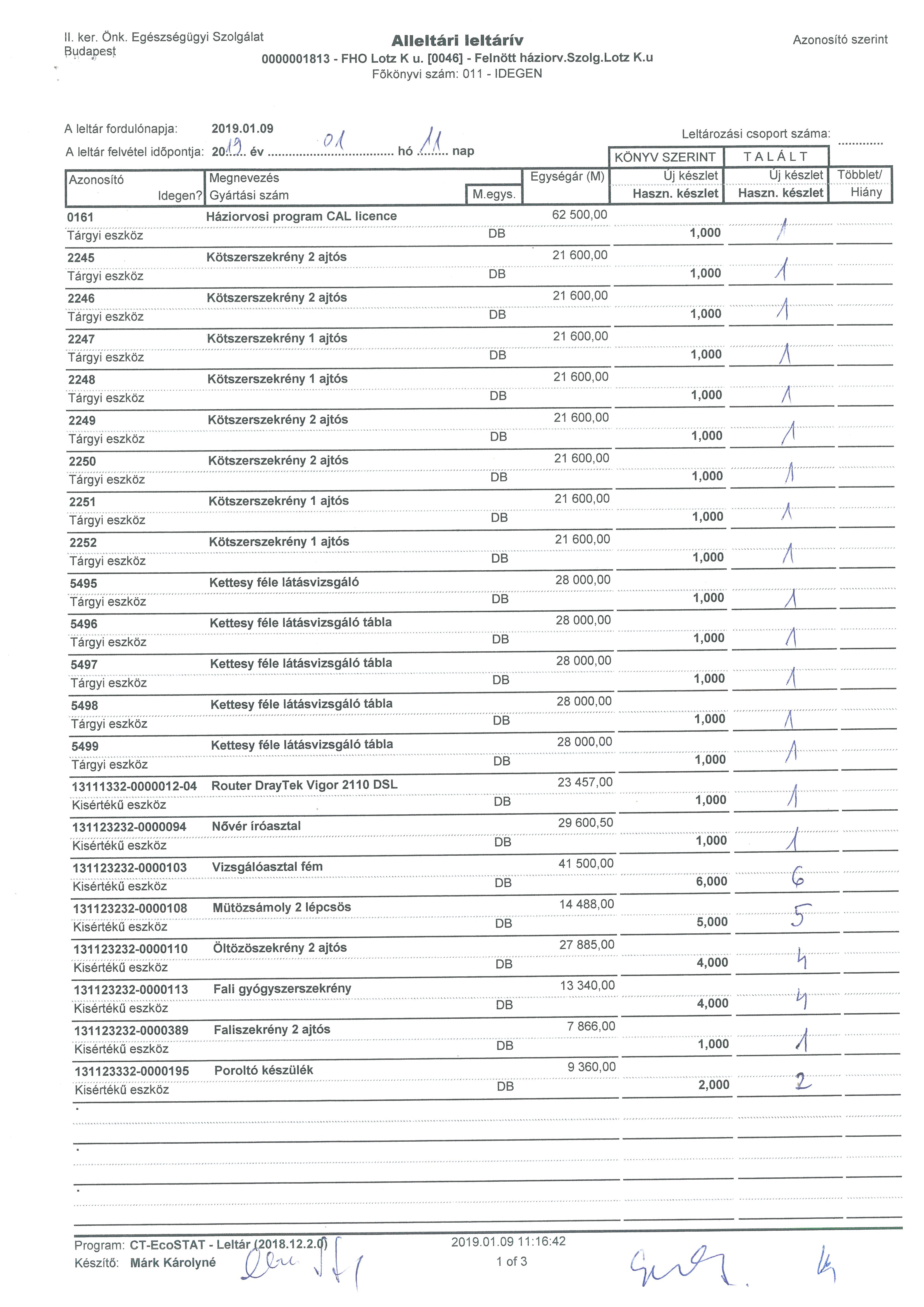 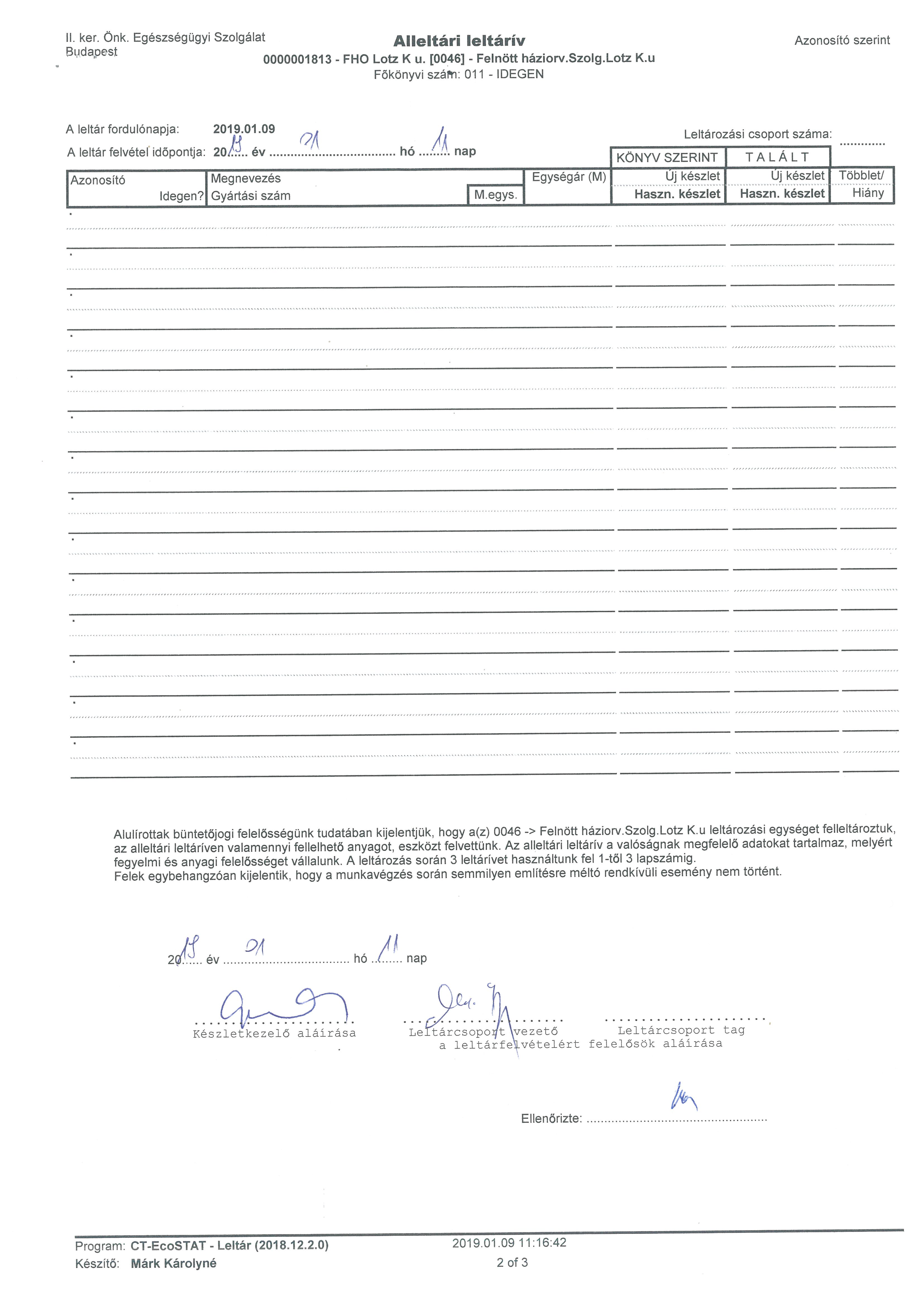 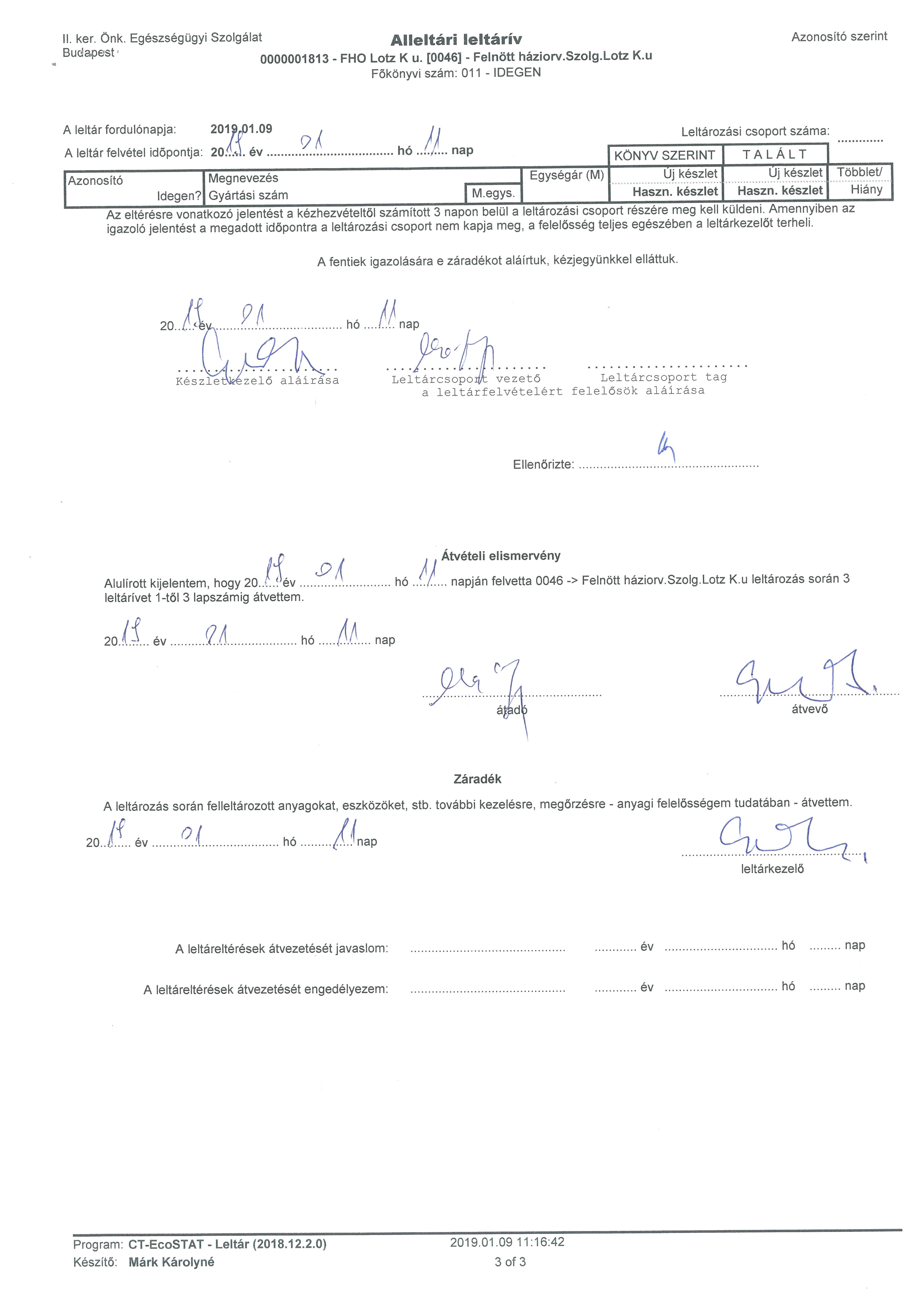 Készítette:………………………………………………..Lénárt Éva s.k.alapellátásért felelős koordinátorEgyeztetve:……………………………………………...Dr. Polák László s.k.főigazgató főorvos………………………………………………Kovács Mártonalpolgármester………………………………………………Vargáné Luketics Gabriellaigazgató s.k.………………………………………………Ötvös Zoltán Ervinosztályvezető s.k.………………………………………………Dr. Lipovits Dóravezető kamarai jogtanácsos s.k.Látta:………………………………………………Dr. Szalai Tiborjegyző………………………………………………Dr. Murai Renátajegyzői igazgatóBimbó út 145-189-igBimbó út 160-204-igBranyiszkó út 2-16-igBranyiszkó út 1-9-igEndrődi köz végigEndrődi Sándor utca 34-74-igFenyves lejtő végigFenyves utca végigHarangvirág utca végigHidász utca 19-től végigHidász utca 2-től végigHűvösvölgyi út 2-10.Hűvösvölgyi út 7-25.Nagy Lajos tér végigOrsó utca 1-49.Orsó utca 2-50.Pasaréti út 84-88.Pasaréti út 89-127.Prímás utca végigRiadó utca végigRügy utca 1-7-igRügy utca 2-14-igSövény utca végig   …………………………………….………………………………………Őrsi GergelyDr. Kovács Endre Bélapolgármester egyéni vállalkozóBudapest Főváros II. Kerületi Önkormányzat